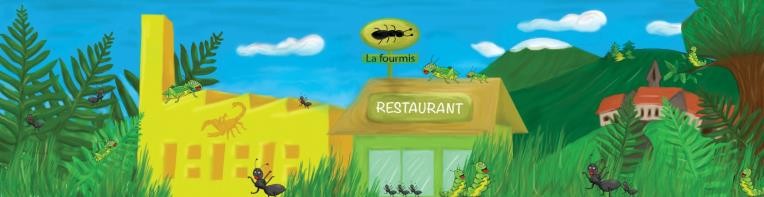 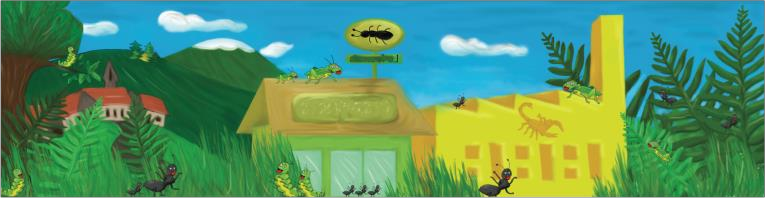 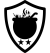 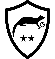 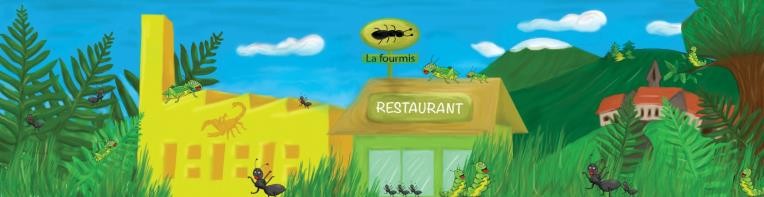 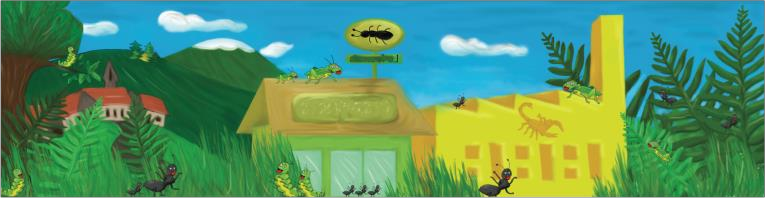 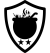 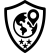 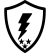 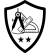 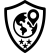 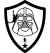 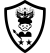 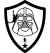 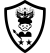 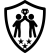 NIVEAU DU JEUNOM DU BADGEDEGRE DE REALISATIONPOUR OBTENIR LE BADGE….NIVEAU 1 : LA GENESE DE L’ENTREPRISEBadge Fouineur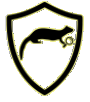 DébutantDans Pinterest, Pearltrees, Padlet ou équivalent, proposez un lien pertinent et ﬁable* sur  votre famille d’insecte en le justiﬁant avec une courte description et au moins 3 mots-clefs décrivant le contenu du lien.* Oralement, vous donnerez 3 critères de ﬁabilité.NIVEAU 1 : LA GENESE DE L’ENTREPRISEBadge FouineurIntermédiaireDans Pinterest, Pearltrees, Padlet ou équivalent, proposez un   second lien pertinent et ﬁable* en le justiﬁant avec une courte description et au moins 3 mots-clefs.*Oralement, vous donnerez 3 critères de ﬁabilité.NIVEAU 1 : LA GENESE DE L’ENTREPRISEBadge FouineurExpertDans Pinterest, Pearltrees, Padlet ou équivalent, créez  un tableau contenant vos liens et le partager avec une autre équipe qui devra l’évaluer.NIVEAU 1 : LA GENESE DE L’ENTREPRISEBadge Marmite d’insectes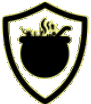 Fast Food	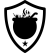 Répondez aux questions suivantes :-Combien de pattes a votre insecte-A quel stade de développement peut-on le déguster ?NIVEAU 1 : LA GENESE DE L’ENTREPRISEBadge Marmite d’insectesMenu routierRépondez aux questions suivantes :-Décrire le goût de votre insecte-Comment se cuisine-t-il ?NIVEAU 1 : LA GENESE DE L’ENTREPRISEBadge Marmite d’insectesMenu gourmet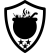 Répondez correctement à la question suivante :-Quel est l’intérêt nutritionnel de l’insecte choisi ?NIVEAU 1 : LA GENESE DE L’ENTREPRISEBadge Fouineur-timer (10 minutes)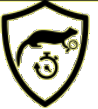 TortueDans Pinterest, Pearltrees, Padlet ou équivalent, proposez un lien fiable et pertinent sur les conditions d’élevage de votre insecte. Donnez 2 informations concernant les conditions d’élevage de votre insecte parmi les suivantes: température, hygrométrie, durée de vie, origine de l’insecte, nourriture.NIVEAU 1 : LA GENESE DE L’ENTREPRISEBadge Fouineur-timer (10 minutes)Cheval	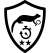 Donnez 4 informationsNIVEAU 1 : LA GENESE DE L’ENTREPRISEBadge Fouineur-timer (10 minutes)Léopard	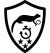 Donnez 5 informationsNIVEAU 1 : LA GENESE DE L’ENTREPRISEBadge Fouineur-timer (10 minutes)BonusUsain Bolt	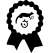 Précisez les parasites et les maladies pouvant aﬀecter votre insecte.NIVEAU DU JEUNOM DU BADGEDEGRE DE REALISATIONPOUR OBTENIR LE BADGE….NIVEAU 2 : LA PRODUCTIONBadge Géographe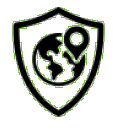 BoussoleSavoir utiliser une carte et sa légende pour argumenter (pour justifier le choix de l’emplacement et / ou de la source de production d’énergie).NIVEAU 2 : LA PRODUCTIONBadge GéographePlanisphère 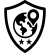 Savoir utiliser deux cartes et leur légende pour situer l’emplacement de l’entreprise ;NIVEAU 2 : LA PRODUCTIONBadge GéographeGPSJustifier localisation à plusieurs échelles (à la fois sur question de l’énergie & d’emplacement).NIVEAU 2 : LA PRODUCTIONBadge GéographeBonusIndiana	 Jones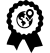 Justifier de la localisation en utilisant l’outil numérique (modéliser en 3D son entreprise sur la parcelle sélectionnée (utiliser Google Sketch up)NIVEAU 2 : LA PRODUCTIONBadge Métrologie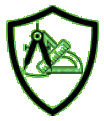 Poussièred’étoile	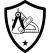 Réaliser un tutoriel vidéo expliquant le fonctionnement de votre cadeau 2 paramètres expliqués.NIVEAU 2 : LA PRODUCTIONBadge MétrologiePrince du Vent3 paramètres expliqués.NIVEAU 2 : LA PRODUCTIONBadge MétrologieReine desNeiges	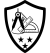 4 paramètres expliqués.NIVEAU 2 : LA PRODUCTIONBadge énergie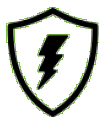 Watt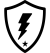 Réalisez une maquette présentant l’énergie tirée au sort ou trouvez un schéma sur Internet.Faites une présentation orale simple du fonctionnement de la maquette/schéma et décrivez le matériel utilisé.NIVEAU 2 : LA PRODUCTIONBadge énergieKilowattSavoir mesurer la puissance ou faire une visualisation (montage électrique).NIVEAU 2 : LA PRODUCTIONBadge énergieMegawattSavoir optimiser la production d’énergie (faire varier différents paramètres).NIVEAU DU JEUNOM DU BADGEDEGRE DE REALISATIONPOUR OBTENIR LE BADGE….NIVEAU 3 : LA VENTEBadge Insect Wars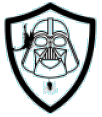 Le padawanTrouver un concurrent sur le marché des insectes pour l’alimentation humaine.NIVEAU 3 : LA VENTEBadge Insect WarsL’apprentiTrouver un concurrent sur le marché pertinent de votre produit (concurrent dont le produit n’est pas forcément fabriqué à partir d’insectes). Justifier.NIVEAU 3 : LA VENTEBadge Insect WarsLe maître Jedi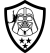 Trouver un concurrent local (ou proche) sur le marché pertinent de votre produit (concurrent dont le produit n’est pas forcément fabriqué à partir d’insectes). Justifier.NIVEAU 3 : LA VENTEBadge graphiste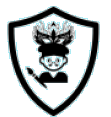 L’artisan-scarabée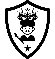 Le logo est d’une belle qualité graphique, eﬃcace, symbolique, équilibré.NIVEAU 3 : LA VENTEBadge graphisteLa fourmi créativeL’aﬃche est esthétique, eﬃcace, ciblée, équilibrée, adaptée, et elle porte une idée force.NIVEAU 3 : LA VENTEBadge graphisteLa géniale araignée	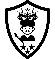 Le packaging est esthétique, pratique, identiﬁé, cohérent et communicant.EUBadgeL’aspirant orateurS’exprime avec clarté et cohérenceTOUT AU LONG DU Jorateur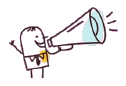 L’habile conférencierRéussit à transmettre des informations précises et argumentées sans lire ses notes.TOUT AU LONG DU JorateurL’intervenant charismatiqueRéussit à convaincre et à captiver son auditoire et sait répondre aux questions avec pertinence.TOUT AU LONG DU JBadge team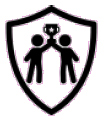 La communauté de l’anneauPartage parfaitement égalitaire du temps de parole au moment de la présentation.TOUT AU LONG DU JBadge teamGryffondorPartage équitable des tâches et bonne dynamique du groupe OU utilisation d’un outil numérique collaboratif.TOUT AU LONG DU JBadge teamThe AvengersBonne évolution de la dynamique de groupe.